ПРОЕКТРЕСПУБЛИКА КРЫМНИЖНЕГОРСКИЙ РАЙОНЖЕМЧУЖИНСКИЙ СЕЛЬСКИЙ СОВЕТ__- я сессия 1–го созываРЕШЕНИЕ №_______________ 2018 года							с. ЖемчужинаОб установлении  земельного налога на территории муниципального образования Жемчужинское сельское поселение Нижнегорского района Республики КрымВ соответствии с главой 31 Налогового Кодекса РФ, Федеральным законом от 06 октября 2003 года №131-ФЗ «Об общих принципах организации местного самоуправления в Российской Федерации», Законом Республики Крым от 21.08.2014 № 54 – ЗРК «Об основах местного самоуправления в Республике Крым», в связи с принятием Федерального закона от 29.11.2014г. №379-ФЗ «О внесении в части первую и вторую Налогового кодекса Российской Федерации» в связи с принятием Федерального закона «О развитии Крымского Федерального округа и свободной экономической зоне на территориях Республики Крым и города Федерального значения Севастополя», Федерального закона от 04.11.2014г. № 347 – ФЗ, «О внесении изменений в распоряжение Совета министров Республики Крым от 29.11.2016г. №1498-р и применении результатов государственной кадастровой оценки земельных участков, расположенных на территории Республики Крым», Жемчужинский сельский совет Нижнегорского района Республики КрымРЕШИЛ:1. Утвердить  земельный налог на территории муниципального образования Жемчужинское сельское поселение Нижнегорского района Республики Крым согласно приложения.2. Признать утратившим силу решение 14-ой сессии 1-го созыва Жемчужинского сельского совета Нижнегорского района Республики Крым от 27.11.2015года № 1 «Об установлении земельного налога на территории Жемчужинского сельского поселения Нижнегорского района Республики Крым».3. Обнародовать настоящее решение на информационном стенде в здании администрации Жемчужинского сельского поселения Нижнегорского района Республики Крым, а также на официальном сайте в сети «Интернет» (http://жемчужинское – сп.рф).4. Настоящее решение вступает в силу с 1 января 2019 года, но не ранее чем по истечении одного месяца со дня его официального опубликования.5. Контроль за исполнением данного решения возложить на постоянную комиссию по бюджетно – финансовым и экономическим вопросам. Председатель Жемчужинского сельского совета – глава администрации Жемчужинского сельского поселения				О.Ю.БольшуноваПриложение к решению-ой сессии 1-го созываЖемчужинского сельского советаНижнегорского района Республики Крым от _____________  2018г. №______ Об установлении земельного налога на территории муниципальногообразования Жемчужинское сельское поселение Нижнегорского района Республики Крым1. Общие положения.- настоящим решением в соответствии с Налоговым кодексом Российской Федерации устанавливается и вводится в действие на территории Жемчужинского сельского поселения Нижнегорского района Республики Крым земельный налог (далее - налог), обязательный к уплате на территории Жемчужинского сельского поселения, определяются налоговые ставки, порядок и сроки уплаты налога, налоговые льготы, а также основания их использования налогоплательщиками.Иные положения, относящиеся к налогу, определяются главой 31 Налогового кодекса Российской Федерации.2. Налоговый период. Отчетный период.- налоговым периодом признается календарный год.- отчетными периодами для налогоплательщиков, являющихся организациями, признаются первый квартал, второй квартал, третий квартал.3. Налоговые ставки.- утвердить ставки земельного налога в следующих размерах:4. Порядок и сроки уплаты налога и авансовых платежей.- налог и авансовые платежи по налогу подлежат уплате в бюджет по месту нахождения земельного участка в порядке и сроки, установленные настоящим решением.Налогоплательщики, являющиеся организациями, исчисляют сумму налога и сумму авансовых платежей по налогу самостоятельно.Налогоплательщики, являющиеся организациями, производят уплату авансовых платежей по налогу не позднее 30 календарных дней с даты окончания соответствующего отчетного периода.Налог, подлежащий уплате по истечении налогового периода налогоплательщиками, являющимися организациями, уплачивается не позднее 10 февраля года, следующего за истекшим налоговым периодом.- налогоплательщики, являющиеся физическими лицами, производят уплату налога не позднее 1 декабря года, следующего за истекшим налоговым периодом.5. Налоговые льготы.- от уплаты налога освобождаются:а) Герои Советского Союза, Герои Российской Федерации, Герои Социалистического Труда, полных кавалеров орденов Славы, Трудовой Славы, "За службу Родине в Вооруженных Силах СССР";б) инвалиды, имеющие I и II группы инвалидности;в) инвалиды с детства;г) ветераны и инвалиды Великой Отечественной войны, а также ветераны и инвалиды боевых действий;д) физические лица, имеющие право на получение социальной поддержки в соответствии с Законом Российской Федерации от 15 мая 1991 года N 1244-1 "О социальной защите граждан, подвергшихся воздействию радиации вследствие катастрофы на Чернобыльской АЭС", в соответствии с Федеральным законом от 26 ноября 1998 года N 175-ФЗ "О социальной защите граждан Российской Федерации, подвергшихся воздействию радиации вследствие аварии в 1957 году на производственном объединении "Маяк" и сбросов радиоактивных отходов в реку Теча" и в соответствии с Федеральным законом от 10 января 2002 года N 2-ФЗ "О социальных гарантиях гражданам, подвергшимся радиационному воздействию вследствие ядерных испытаний на Семипалатинском полигоне";е) физические лица, принимавшие в составе подразделений особого риска непосредственное участие в испытаниях ядерного и термоядерного оружия, ликвидации аварий ядерных установок на средствах вооружения и военных объектах;ж) физические лица, получившие или перенесшие лучевую болезнь или ставшие инвалидами в результате испытаний, учений и иных работ, связанных с любыми видами ядерных установок, включая ядерное оружие и космическую технику;з) религиозные организации – в отношении принадлежащих им земельных участков, на которых расположены здания, строения и сооружения религиозного и благотворительного назначения.Дополнительно налоговая льгота в виде освобождения от уплаты земельного налога в размере 100% устанавливается:- для органов местного самоуправления Жемчужинского сельского поселения Нижнегорского района Республики Крым в отношении всех земельных участков, находящихся в муниципальной собственности;- земель с видом разрешенного использования – деятельность по особой охране и изучению природы.Налоговые льготы по налогу предоставляются налогоплательщикам по основаниям, установленным настоящим Решением, и применяются при условии предоставления в налоговые органы документов, подтверждающих право на льготы.Граждане, имеющие право на льготу, представляют в налоговый орган заявление о предоставлении льготы и документы, подтверждающие право на льготы в сроки установленные законодательством Российской Федерации.Налогоплательщики, являющиеся организациями, имеющие право на льготы, представляют необходимые документы в налоговые органы одновременно с подачей декларации.Налогоплательщики, являющиеся физическими лицами, имеющие право на налоговые льготы, представляют заявление о  предоставлении льготы и  документы, подтверждающие право налогоплательщика на налоговую льготу, в налоговый орган по своему выбору.№ п/пКатегория земельВид разрешенного использованияСтавка земельного налога, % от  кадастровой стоимости земельного участкаЗемли населенных пунктовСельскохозяйственное использование0,3Земли населенных пунктов2.0 – Жилая застройка0,15Земли населенных пунктов2.1. - Для индивидуального жилищного строительства0,15Земли населенных пунктов2.2. - Для ведения личного подсобного хозяйства0,3Земли населенных пунктов3.1. - Коммунальное обслуживание0,5Земли населенных пунктов3.2. - Социальное обслуживание0,5Земли населенных пунктов3.4. - Здравоохранение0,5Земли населенных пунктов3.5. - Образование и просвещение0,3Земли населенных пунктов3.6. - Культурное развитие0,5Земли населенных пунктов3.7. – Религиозное использование0,2Земли населенных пунктов3.8. – Общественное управление0,5Земли населенных пунктов4.0. – Предпринимательство (включая 4.1.-4.10)1,5Земли населенных пунктов5.0. - Отдых (рекреация)0,5Земли населенных пунктов5.1. - Спорт0,5Земли населенных пунктов6.0. – Производственная деятельность (включая 6.1.-6.11)0,5Земли населенных пунктов7.0. – Транспорт (включая 7.1.-7.2)0,5Земли населенных пунктов8.3. - Обеспечение внутреннего правопорядка0,2Земли населенных пунктов12.0. – Земельные участки (территории) общего пользования (включая 12.1.-12.2)0,1Земли населенных пунктов13.1. - Ведение огородничества0,3Земли населенных пунктов13.2. - Ведение садоводства0,3За границами населенных пунктов1.0 - Сельскохозяйственное использование (включая 1.1.-1.18)0,3За границами населенных пунктов Прочие земельные участки1,5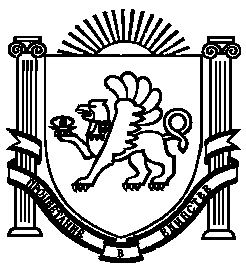 